1.Course Identity1.Course Identity1.Course Identity1.Course IdentityCourse NameBusiness Feasibility StudyBusiness Feasibility StudyBusiness Feasibility StudyFacultyBusiness and EconomicsStudy programManagementCodeSEM520Credits weight3GroupStudy programType of CourseCompulsorySemester5AvailabilityOpen for External PartiesLearning MethodClassroom SessionMediaBlendedCourse ClusterSupporting Course (MKPD)PrerequisiteIntroduction to Business, Financial Management, HR Management, Operations Management, Marketing Management2. Course DescriptionThis course helps students learn how to set up a business and assess its feasibility by considering various aspects of a feasibility study, including market aspects, technical aspects, juridical aspects, management aspects and financial aspects, as well as making a Business Feasibility Study (SKB) report.3.Learning Outcomes3.Learning Outcomes3.Learning Outcomes3.Learning Outcomes    CPL CodesFormulation of Graduate Learning Outcomes 
(CPL)CPMK CodesFormulation of Course Learning Outcomes 
(CPMK)S1To be devoted to God the Almighty and develop a virtuous noble character CPMK 01Students understand the concept and design of business feasibility studies (S1, S7, S9, KU3, KK3, KK5)S7To abide by the law and discipline in the life of the society and the state CPMK 01Students understand the concept and design of business feasibility studies (S1, S7, S9, KU3, KK3, KK5)S9To independently apply the knowledge possessed to support the practice of everyday life in general and professional aspect (to have applicable knowledge, and to apply the knowledge), by implementing Islamic values the blessing for the whole universeCPMK 01Students understand the concept and design of business feasibility studies (S1, S7, S9, KU3, KK3, KK5)KU3To identify managerial issues and organizational functions at the operational level, as well as take appropriate action based on developed alternatives, by applying entrepreneurial principles rooted in local wisdomCPMK 02Students are able to analyze various aspects of business feasibility studies (S1, S7, S9, KU3, KK3, KK5)KK3To see opportunities quickly and dare to take risks responsibly to provide optimal benefits CPMK 02Students are able to analyze various aspects of business feasibility studies (S1, S7, S9, KU3, KK3, KK5)KK5To think like a visionary, and to be open, communicative, creative, responsive to change and adaptive to the scientific and technological advancement in the scope of management science CPMK 02Students are able to analyze various aspects of business feasibility studies (S1, S7, S9, KU3, KK3, KK5)KU1To understand and implement theoretical concepts, methods and analytical tools of management functions (planning, implementation, directing, monitoring, evaluation, and control) and organizational functions (marketing, HR, Operations, and Finance) in different types of organizationsCPMK 03Students are able to analyze and evaluate the feasibility of a business project and prepare a feasibility study report for a business project (KU1, KU4, KK1, KK4)KU4To make the right managerial decisions in various types of organizations at the operational level, based on data and information analysis on organizational functionsCPMK 03Students are able to analyze and evaluate the feasibility of a business project and prepare a feasibility study report for a business project (KU1, KU4, KK1, KK4)KK1To recognize and observe management problems through empirical studies and modeling using scientific methods based on management science, in various types of organizations CPMK 03Students are able to analyze and evaluate the feasibility of a business project and prepare a feasibility study report for a business project (KU1, KU4, KK1, KK4)KK4To think "out of the box" by implementing the values of perfection in accordance with the Islamic treatise by approaching and reasoning to solve problems based on management science CPMK 03Students are able to analyze and evaluate the feasibility of a business project and prepare a feasibility study report for a business project (KU1, KU4, KK1, KK4)4.Learning Materials and Main References4.Learning Materials and Main ReferencesLearning MaterialsDefinition, importance and aspects of a business feasibility studyMarket Aspect: Demand ForecastingMarket Aspect: Marketing mix strategyJuridical AspectTechnical AspectAspects of ManagementFinancial Aspect: Depreciation methodFinancial Aspect: Source of funds and cash flowFinancial Aspect : Time Value of MoneyFinancial Aspect: Business feasibility assessment methodFinancial Aspect: Business feasibility assessment methodThe Writing of Business Feasibility Study ReportMain ReferencesSutrisno, 2016, Studi Kelayakan Bisnis, Penerbit Ekonisia, Yogyakarta Husnan, Suad dan Suwarsono., 2012, Studi Kelayakan Proyek, UPP AMP YKPN, YogyakartaDate: February 10, 2021Date: February 04, 2021Date: February 01, 2021Approved by the DeanExamined by the Head of the Study ProgramPrepared by: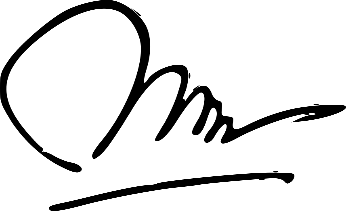 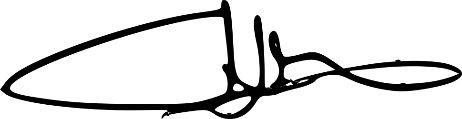 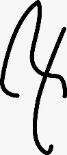 Prof. Jaka Sriyana, SE., M.Si., Ph.DAnjar Priyono, SE., M.Si., Ph.DDra. Suhartini, M.Si